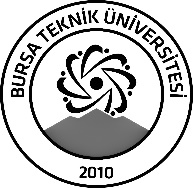 BURSA TEKNİK ÜNİVERSİTESİLİSANSÜSTÜ EĞİTİM ENSTİTÜSÜBURSA TEKNİK ÜNİVERSİTESİLİSANSÜSTÜ EĞİTİM ENSTİTÜSÜBURSA TEKNİK ÜNİVERSİTESİLİSANSÜSTÜ EĞİTİM ENSTİTÜSÜÖĞRENCİ BİLGİLERİÖĞRENCİ BİLGİLERİÖĞRENCİ BİLGİLERİÖĞRENCİ BİLGİLERİAdı- SoyadıAdı- SoyadıGülizar AkyüzGülizar AkyüzAnabilim DalıAnabilim DalıSOSYOLOJİSOSYOLOJİDanışmanıDanışmanıDoç. Dr. Adem DAĞDoç. Dr. Adem DAĞSEMİNER BİLGİLERİSEMİNER BİLGİLERİSEMİNER BİLGİLERİSEMİNER BİLGİLERİSeminer AdıSeminer AdıToplumsal Cinsiyet Bağlamında Evlilik İstikrarsızlığı-Boşanma- Hayata Küsme(Bursa Örneği)Toplumsal Cinsiyet Bağlamında Evlilik İstikrarsızlığı-Boşanma- Hayata Küsme(Bursa Örneği)Seminer TarihiSeminer Tarihi   26/12/2023   26/12/2023Seminer Yeri Seminer Yeri ONLİNE (UZAKTAN ERİŞİM)Saat: 11.00Online Toplantı Bilgileri Online Toplantı Bilgileri https://teams.microsoft.com/l/meetup-join/19%3ameeting_YWZjNjU2MWEtODdjZC00MzUyLWJkMmItYzI3MTMwMTIyYzNh%40thread.v2/0?context=%7b%22Tid%22%3a%22069532a0-6a5f-4663-bee4-726f30b235b3%22%2c%22Oid%22%3a%22114cba45-5e9e-4559-b3f3-bd883de7d996%22%7dhttps://teams.microsoft.com/l/meetup-join/19%3ameeting_YWZjNjU2MWEtODdjZC00MzUyLWJkMmItYzI3MTMwMTIyYzNh%40thread.v2/0?context=%7b%22Tid%22%3a%22069532a0-6a5f-4663-bee4-726f30b235b3%22%2c%22Oid%22%3a%22114cba45-5e9e-4559-b3f3-bd883de7d996%22%7dAçıklamalar: Bu form doldurularak seminer tarihinden en az 3 gün önce enstitu@btu.edu.tr adresine e-mail ile gönderilecektir.Açıklamalar: Bu form doldurularak seminer tarihinden en az 3 gün önce enstitu@btu.edu.tr adresine e-mail ile gönderilecektir.Açıklamalar: Bu form doldurularak seminer tarihinden en az 3 gün önce enstitu@btu.edu.tr adresine e-mail ile gönderilecektir.Açıklamalar: Bu form doldurularak seminer tarihinden en az 3 gün önce enstitu@btu.edu.tr adresine e-mail ile gönderilecektir.